ROMÂNIA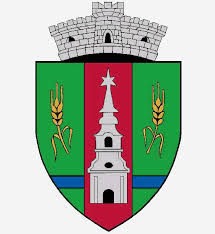 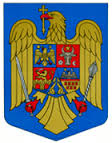 JUDEŢUL ARADCOMUNA ZERINDLoc. ZERIND  NR. 1 Tel/Fax: 0257355566e-mail: primariazerind@yahoo.com		   www.primariazerind.roH O T Ă R Â R E A NR 39.din 09.05.2018.                   privind aprobarea rezilierii Contractului de comodat incheiat intre Consiliul Local Zerind(comodant)  si Biserica Reformata  Iermata Neagra(comodatar)CONSILIUL LOCAL ZERIND,JUDEŢUL ARAD intrunit in sedinta extraordinara in data de 09.05.2018,Având în vedere:- Expunerea de motive a primarului comunei-Hotararea Consiliului Local Zerind nr. 29/31.03.2015 privind  aprobarea incheierii Contractului de comodat cu Biserica Reformata  Iermata Neagra,obiectul fiind acordarea folosintei gratuite a terenului neproductiv  inscris in CF nr .301966 Zerind ,nr.cadastral 370 in suprafata de 1,8095Ha ,situat in Iermata Neagra;-cererea dlui preot paroh Nemes Emil,reprezentantul Bisericii Reformate Iermata Neagra, prin care se solicita rezilierea Contractului de comodat incheiat la data de 02.04.2015,inregistrata la Primaria Comunei Zerind sub nr. 706/08.05.2018; -Prevederile art.2146-2157, din  Noul Cod Civil.In temeiul: art.36.alin.6 lit.c.,art.39.(1);art.45(3),art.124 din Legea nr.215/2001,republicata,privind Administratia publical  locala,-Numarul voturilor exprimate ale consilierilor 7  voturi ,,pentru,, astfel exprimat de catre cei 7 consilieri prezenti,din totalul de 9 consilieri locali in functie.H O T Ă R Ă Ş T E: Art.1. -(1)Se aprobă rezilierea Contractului de comodat incheiat la data de 02.04.2015.intre Consiliul Local Zerind si Biserica Reformata  Iermata Neagra,privind folosinta gratuita a terenului neproductiv  inscris in CF nr .301966 Zerind ,nr.cadastral 370 in suprafata de 1,8095Ha ,situat in Iermata Neagra.           -(2)Motivul rezilierii contractului: la cererea comodatarului.           -(3) La data semnarii Actului de reziliere de catre partile contractante -parte integranta a prezentei hotarari-terenul neproductiv inscris in CF nr .301966 Zerind ,nr.cadastral 370 in suprafata de 1,8095Ha  va fi predat comodantului.Art.2.     Cu ducerea la indeplinire a prezentei se incredinteaza Primarul Comunei Zerind.Art.3. Prezenta hotarare se comunica cu : Institutia Prefectului - Judetul Arad - Compartimentul Controlul Legalitatii Actelor si Contencios; primarul comunei Zerind ;dl.Preot Paroh Nemes Emil                               PREŞEDINTE                                           Contrasemneaza,SECRETAR                    VAS  ALEXANDRU-ATILA                         jr.BONDAR HENRIETTE KATALIN